附件3：三亚市吉阳区退役军人服务中心事业编制人员招聘考试报名系统操作指南第一步：登录网址：http://zp0898.pzhl.net/index.php第二步，第一次登录注册个人信息（以后登录都以第一次登录注册信息为准）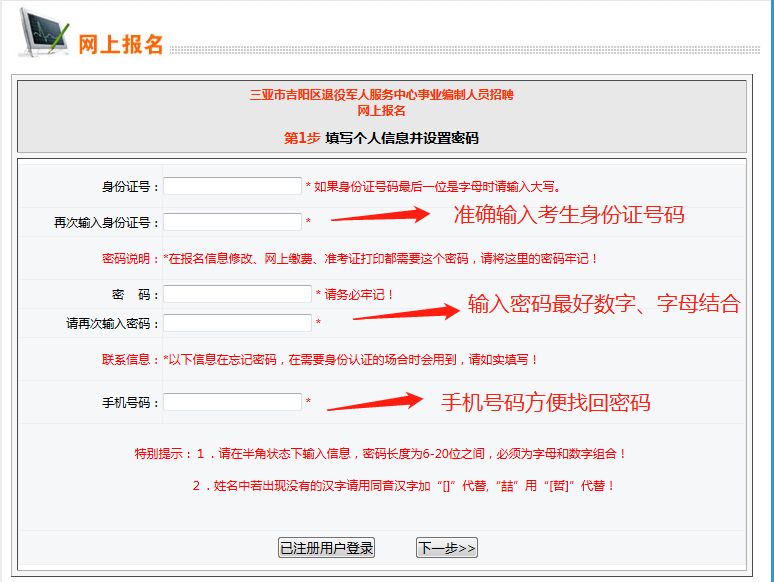 第三步：进入报名系统          确认信息、阅读承诺书          填写报考信息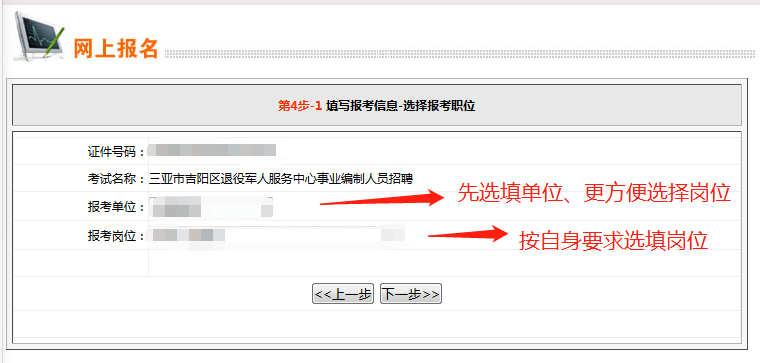 第四步：填写资料审查表          确认信息无误之后按“下一步”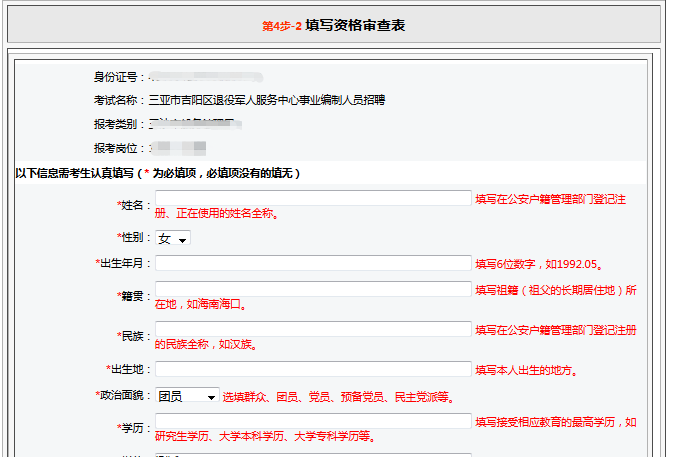 第五步：确认信息和报考的岗位信息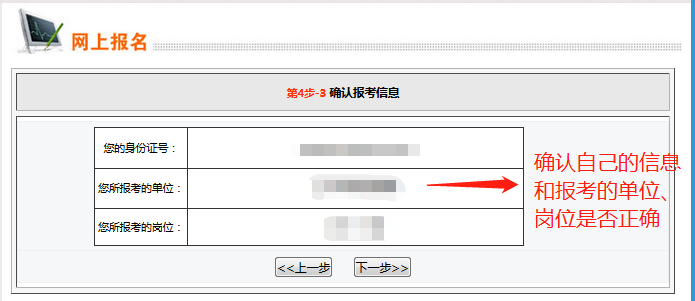 第六步：添加证明材料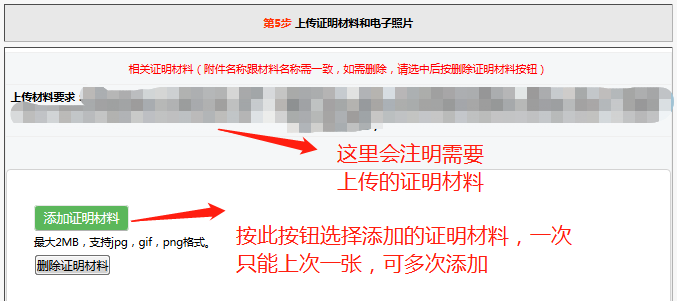 第七步：添加个人相片（添加个人相片和添加证明材料不属于一个位置）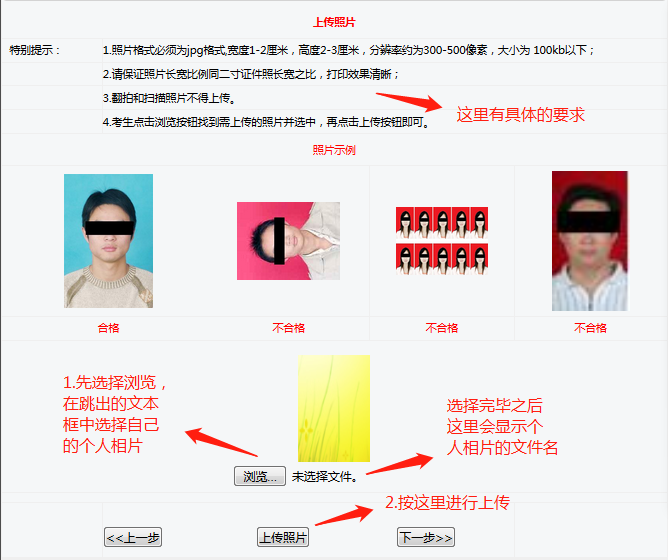 